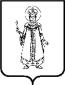 Муниципальное дошкольное образовательное учреждениедетский сад №20 "Умка"________________________________________________________________152610, Ярославская область, г. Углич, мкр-н Мирный-2, д.11Отчет о результатах самообследования
Муниципального дошкольного образовательного учреждения
детский сад №20 «Умка» за 2022 годАналитическая частьI. Общие сведения об образовательной организацииМДОУ детский сад №20 «Умка» (далее Детский сад) - отдельно стоящее двухэтажное кирпичное строение, построенное по индивидуальному типовому проекту, расположенное в жилом микрорайоне города вдали от производящих предприятий и торговых мест. Ближайшее окружение - жилые дома микрорайона, школа №8, МДОУ д/с №21 «Мозаика», учреждение дополнительного образования бассейн «Олимп». Участок озеленен, имеет спортивную площадку и игровые площадки.   Здание включает 12 групповых ячеек, каждая состоит из: спальни, игровой комнаты, туалетной комнаты, посудомоечной, раздевалки, музыкальный зал, физкультурный зал, методический кабинет, логопедический кабинет, кабинет психолога, изостудия, медицинский блок, пищеблок, прачечная, кладовые, кабинеты заведующего, завхоза,  бухгалтерии. Каждое помещение выполняет определенную функцию. В групповых помещениях мебель подобрана с учетом антропометрических данных и количества детей. Каждый воспитанник обеспечен индивидуальными постельными принадлежностями, полотенцами, которые  маркируются. Искусственное освещение в помещениях ДОУ осуществляется светодиодными  лампами.  Здание оборудовано системами центрального водоснабжения, канализации и отопления. Все помещения согласно графика ежедневно и неоднократно проветриваются, контроль за температурным режимом осуществляется с помощью бытового термометра. Во всех помещениях, согласно графику, два раза в день проводится влажная уборка с применением моющих и дезинфицирующих средств. Для поддержания технического состояния здания и территории ДОУ проведены текущие и косметические ремонты. Для рациональной организации жизнедеятельности воспитанников введен гибкий режим дня,  осуществляется медико-педагогический контроль в вопросах оздоровительной работы с детьми.С сотрудниками ДОУ администрацией регулярно проводится инструктаж по охране труда сотрудников, охране жизни и здоровья детей. Два раза в год с детьми и сотрудниками проведены тренировки по отработке плана эвакуации в экстренных случаях.ДОУ оснащено автоматической пожарной сигнализацией и звуковой системой оповещения, системой дымоудаления. Имеются кнопки экстренного вызова полиции .Проектная наполняемость на 220 мест. Общая площадь здания 4254,2 кв. м. Согласно муниципальному заданию на 2022г. количество детей в МДОУ детский сад №20 «Умка»- 173 чел. Контингент детей сократился на две группы. Функционировало 10 групп.Цель деятельности Детского сада – осуществление образовательной деятельности по реализации образовательных программ дошкольного образования.Предметом деятельности Детского сада является формирование общей культуры, развитие физических, интеллектуальных, нравственных, эстетических и личностных качеств, формирование предпосылок учебной деятельности, сохранение и укрепление здоровья воспитанников. По итогам комплектования на 2021-2022 учебный год  Детский сад посещали 173 воспитанников в возрасте от 1 до 8 лет, функционировали  10 возрастных групп.  В том числе:Средняя численность работающих в учреждении: Режим работы Детского сада: с 7.00 до 19.00 при пятидневной рабочей неделе. Выходные: суббота, воскресенье, праздничные дни. II. Оценка системы управления организацииСтруктура управления ДОУ. Управление ДОУ осуществляется в соответствии с действующим законодательством Российской Федерации. В МДОУ разработан пакет локальных нормативных актов, регламентирующих деятельность: Устав ДОУ, приказы, положения, договоры с родителями, педагогами, обслуживающим персоналом, должностные инструкции. Имеющаяся структура системы управления соответствует Уставу ДОУ и функциональным задачам ДОУ.Управление Детским садом осуществляется в соответствии с действующим законодательством и уставом Детского сада. Управление Детским садом строится на принципах единоначалия и коллегиальности. Коллегиальными органами управления являются: педагогический совет, общее собрание работников. Единоличным исполнительным органом является руководитель – заведующий.Органы управления, действующие в Детском садуСтруктура и система управления соответствуют специфике деятельности Детского сада. В 2022 году в системе управления Детским садом продолжил функционировать электронный документооборот, что упрощает работу организации во время дистанционного функционирования. Электронный документооборот позволил добиться увеличения эффективности работы детского сада на 9 % за счет быстроты доставки и подготовки документов, уменьшения затрат на бумагу и расходных комплектующих для принтеров и МФУ. По итогам 2022 года система управления Детского сада оценивается как эффективная, позволяющая учесть мнение работников и всех участников образовательных отношений. В следующем году изменение системы управления не планируется.В 2022 году работа методической службы была направлена на совершенствование единого образовательного пространства дошкольного образовательного учреждения в условиях реализации стандарта дошкольного образования и сохранения и укрепления здоровья воспитанников, повышение эффективности взаимодействия с семьями воспитанников, что позволило обеспечить качество образования воспитанников МДОУ.  В течение учебного года за педагогической деятельностью осуществлялся контроль разных видов (предупредительный, оперативный, тематический) со стороны заведующего, старшего воспитателя, результаты которого обсуждались на рабочих совещаниях и педагогических советах с целью дальнейшего совершенствования образовательной работы. Все виды контроля проводятся с целью изучения образовательного процесса и своевременного оказания помощи педагогам и коррекции педагогического процесса, являются действенным средством стимулирования педагогов к повышению качества образования. Система управления в ДОУ обеспечивает оптимальное сочетание традиционных и современных тенденций: программирование деятельности ДОУ в режиме развития, обеспечение инновационного процесса в ДОУ, комплексное сопровождение развития участников образовательной деятельности, что позволяет эффективно организовать образовательное пространство дошкольного учреждения. Вывод: Структура и механизм управления дошкольного учреждения позволяют обеспечить стабильное функционирование, способствуют развитию инициативы участников образовательного процесса (педагогов, родителей (законных представителей), детей) и сотрудников ДОУ. В ДОУ используются эффективные формы контроля, различные виды мониторинга (управленческий, методический, педагогический, контроль состояния за здоровьем детей).  Система управления в ДОУ обеспечивает оптимальное сочетание традиционных и современных инновационных тенденций, что позволяет эффективно организовать образовательное пространство ДОУ. По итогам 2022 года система управления детским садом оценивается как эффективная, позволяющая учесть мнение работников и всех участников образовательных отношений. В следующем году изменение системы управления не планируется.  III. Оценка образовательной деятельностиОбразовательная деятельность в Детском саду организована в соответствии с Федеральным законом от 29.12.2012 № 273-ФЗ  «Об образовании в Российской Федерации», ФГОС дошкольного образования, Санитарными правилами от 28 сентября 2020 года СП 2.4.3648-20 "Санитарно-эпидемиологические требования к организациям воспитания и обучения, отдыха и оздоровления детей и молодежи"Образовательная деятельность ведётся на русском языке в соответсвии с утверждённой основной образовательной программой дошкольного образования, которая составлена в соответствии с ФГОС дошкольного образования с учетом примерной образовательной программы дошкольного образования «От рождения до школы» (учебно-методический комплекс) «От рождения до школы» под редакцией Н.Е. Вераксы и др. (инновационное издание), а также адаптированной основной образовательной программой для детей с тяжелыми нарушениями речи (АОП ТНР ДОУ) и адаптированной образовательной программе для детей с задержкой психического развития (АОП ЗПР ДОУ). Образовательная деятельность регламентировалась годовым календарным учебным графиком, расписанием непосредственно образовательной деятельности и режимом дня для каждой возрастной группы. Данные локальные нормативные акты размещены на официальном сайте МДОУ https://ds20-ugl.edu.yar.ru/. Продолжительность непосредственно образовательной деятельности в зависимости от возраста регламентируется требованиями СанПиН.  Нагрузка распределена с учетом возраста и индивидуально-психологических особенностей воспитанников каждой возрастной группы. Содержание образовательной деятельности по образовательным областям определяется конкретной ситуацией в группе: возрастными особенностями и индивидуальными склонностями детей, их интересами, особенностями развития. Педагоги формируют содержание по ходу образовательной деятельности, решая задачи образования и воспитания детей, в зависимости от сложившейся образовательной ситуации, опираясь на интересы отдельного ребенка или группы детей.  Воспитательно-образовательная деятельность осуществляется по пяти образовательным областям: ▪ Социально-коммуникативное развитие; ▪ Познавательное развитие;  ▪ Речевое развитие;  ▪ Художественно-эстетическое развитие;  ▪ Физическое развитие.  Приоритетными направлениями деятельности МДОУ в 2022 году являлись:  ▪ Нравственно-патриотическое воспитание ▪ Физическое развитие и воспитание▪ Социально-эмоциональное развитие▪ Экологическое воспитание▪развитие личностного потенциала. Каждое направление предполагает решение специфических задач во всех видах детской деятельности, имеющих место в режиме дня дошкольного учреждения: режимные моменты, игровая деятельность; специально организованные традиционные и интегрированные занятия; индивидуальная и подгрупповая работа; самостоятельная деятельность; опыты и экспериментирование.  Реализуемая Основная образовательная программа дошкольного образования МДОУ детский сад № 20 «Умка» направлена на развитие личности дошкольников в различных видах общения и деятельности с учетом их возрастных, индивидуальных психологических и физиологических особенностей.  При реализации Программы в соответствии с п. 3.2.3. ФГОС ДО педагоги осуществляют оценку индивидуального развития детей. Такая оценка производится педагогами в рамках педагогической диагностики (оценки индивидуального развития детей дошкольного возраста, связанной с оценкой эффективности педагогических действий и лежащей в основе их дальнейшего планирования). Результаты педагогической диагностики (мониторинга) используются исключительно для решения следующих образовательных задач:  1) индивидуализации образования (в том числе поддержки ребёнка, построения его образовательной траектории или профессиональной коррекции особенностей его развития);  2) оптимизации работы с группой детей.  При необходимости используется психологическая диагностика развития детей (выявление и изучение индивидуально-психологических особенностей детей), которую проводит квалифицированный специалист учреждения (педагог-психолог). Участие ребёнка в психологической диагностике осуществляется с письменного согласия его родителей (законных представителей).    Уровень развития воспитанников  анализируется по итогам педагогической диагностики ДОУ.  Диагностика педагогического процесса  в ДОУ проводится по  системе мониторинга Н.В. Верещагиной. Система мониторинга содержит 5 образовательных областей, соответствующих Федеральному государственному образовательному стандарту дошкольного образования, что позволяет комплексно оценить качество образовательной деятельности и при необходимости индивидуализировать его для достижения достаточного уровня освоения каждым ребенком содержания образовательной программы учреждения. Анализ диагностики педагогического процесса выявил воспитанников с  нормативными вариантами развития, а также с выраженными несоответствиями развития ребенка возрасту. Результаты  мониторинга позволили : - скорректировать педагогический процесс по  необходимым параметрам/ образовательным областям; - своевременно осуществить  психолого-методическую поддержку педагогов.  В 2022 году проведено обследование воспитанников подготовительных групп на предмет оценки сформированности предпосылок к учебной деятельности.  Задания позволили оценить уровень сформированности предпосылок к учебной деятельности: возможность работать в соответствии с фронтальной инструкцией (удержание алгоритма деятельности), умение самостоятельно действовать по образцу и осуществлять контроль, обладать определенным уровнем работоспособности, а также вовремя остановиться в выполнении того или иного задания и переключиться на выполнение следующего, возможностей распределения и переключения внимания, работоспособности, темпа, целенаправленности деятельности и самоконтроля. Для выявления результатов готовности воспитанников подготовительной группы к школьному обучению проведено диагностическое обследование детей в подгрупповой и индивидуальной форме. Обследовано 37 детей подготовительных к школе  групп:-  группа общеразвивающей направленности  №10 «Изобретатели»,- группа компенсирующей направленности для детей с ТНР №8 «Непоседы»,- группа компенсирующей направленности для детей с ЗПР №12 «Буквоежки». Результаты готовности детей к школьному обучению подготовительных групп распределились следующим образом: 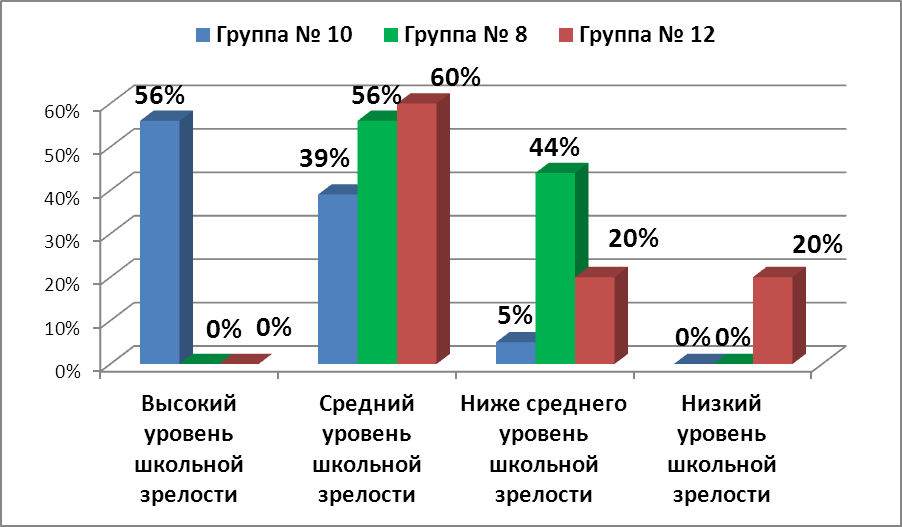 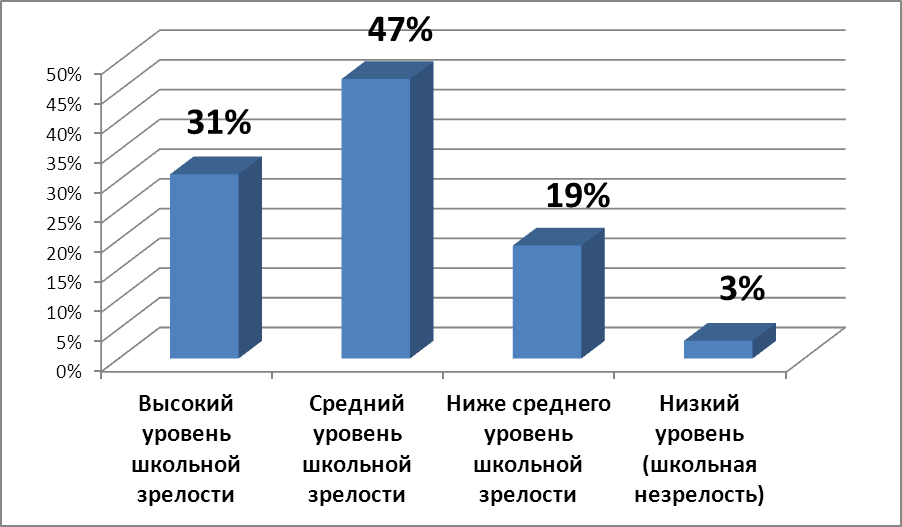 Результаты педагогического анализа показывают преобладание детей с высоким и средним уровнями развития при прогрессирующей динамике, что говорит о результативности образовательной деятельности в Детском саду. Школьная незрелость воспитанников  группы компенсирующей направленности для детей с ЗПР связана с особенностями развития детей. Для  успешного освоения основной образовательной программы дошкольного образования и адаптированной образовательной программы для детей с ОВЗ в детском саду работал педагогический коллектив, согласно штатному расписанию, со всеми необходимыми специалистами (Порядок, утвержденный приказом Минпросвещения от 31.07.2020 №373) Оценка организации учебного процесса (воспитательно-образовательного процесса)В основе образовательного процесса в Детском саду лежит взаимодействие педагогических работников, администрации и родителей. Основными участниками образовательного процесса являются дети, родители, педагоги.Основные форма организации образовательного процесса:совместная деятельность педагогического работника и воспитанников в рамках организованной образовательной деятельности по освоению основной общеобразовательной программы;самостоятельная деятельность воспитанников под наблюдением педагогического работника.Занятия в рамках образовательной деятельности ведутся по подгруппам. Продолжительность занятий соответствует СанПиН 1.2.3685-21 и составляет:в группах с детьми от 1,5 до 3 лет — до 10 мин;в группах с детьми от 3 до 4 лет — до 15 мин;в группах с детьми от 4 до 5 лет — до 20 мин;в группах с детьми от 5 до 6 лет — до 25 мин;в группах с детьми от 6 до 7 лет — до 30 мин.Между занятиями в рамках образовательной деятельности предусмотрены перерывы продолжительностью не менее 10 минут.Основной формой занятия является игра. Образовательная деятельность с детьми строится с учётом индивидуальных особенностей детей и их способностей. Выявление и развитие способностей воспитанников осуществляется в любых формах образовательного процесса.Чтобы не допустить распространения коронавирусной инфекции, администрация Детского сада в 2022 году продолжила соблюдать ограничительные и профилактические меры в соответствии с СП 3.1/2.4.3598-20:ежедневный усиленный фильтр воспитанников и работников — термометрию с помощью бесконтактных термометров и опрос на наличие признаков инфекционных заболеваний. Лица с признаками инфекционных заболеваний изолируются, а Детский сад уведомляет территориальный орган Роспотребнадзора;еженедельную генеральную уборку с применением дезинфицирующих средств, разведенных в концентрациях по вирусному режиму;дезинфекцию посуды, столовых приборов после каждого использования;использование бактерицидных установок в групповых комнатах;частое проветривание групповых комнат в отсутствие воспитанников;проведение всех занятий в помещениях групповой ячейки или на открытом воздухе отдельно от других групп;требование о заключении врача об отсутствии медицинских противопоказаний для пребывания в Детском саду ребенка, который переболел или контактировал с больным COVID-19.Детский сад скорректировал ООП ДО с целью включения тематических мероприятий по изучению государственных символов в рамках всех образовательных областей.Воспитательная работа
С 01.09.2021 Детский сад реализует рабочую программу воспитания и календарный план воспитательной работы, которые являются частью основной образовательной программы дошкольного образования.За 1,5 года реализации программы воспитания родители выражают удовлетворенность воспитательным процессом в Детском саду, что отразилось на результатах анкетирования, проведенного 20.12.2022 г. Вместе с тем, родители высказали пожелания по введению мероприятий в календарный план воспитательной работы Детского сада, например — проводить осенние и зимние спортивные мероприятия на открытом воздухе совместно с родителями. Предложения родителей будут рассмотрены и при наличии возможностей Детского сада включены в календарный план воспитательной работы на второе полугодие 2023 г.Для выбора оптимальной стратегии воспитательной работы,  разработан и введён в действие календарный план воспитательной работы, включающий деятельность всех участников образовательных отношений в МДОУ, а также в 2022 году проведён  анализ состава семей воспитанников. Исследуемые характеристики семей человек  по составу семьи Социальный статус родителей:     Анализ состава семей воспитанников за 2022 год в сравнении с 2021 годом показал существенную разницу в количестве полных и неполных семей и количеству детей в семьях воспитанников. Разница в данных показателях основывается на существенно меньшем общем количестве воспитанников детского сада: в 2021 г.- 185 чел., в 2022 г. -173 чел.В ДОУ создана система взаимодействия педагогического коллектива с семьями воспитанников в рамах реализации ООП ДО. Частью основной образовательной программы дошкольного образования является реализация программы воспитания и календарный план воспитательной работы, основным принципом  является поддержка и сотрудничество через совместную деятельность по согласованию целей, форм и методов воспитания детей в семье  и воспитания в дошкольном учреждении для раскрытия потенциальных возможностей дошкольников. Воспитательная работа строится с учетом индивидуальных особенностей детей, с использованием разнообразных форм и методов, в тесной взаимосвязи воспитателей, специалистов и родителей.  Анализ организации работы с родительской общественностью, а также изучение педагогической практики взаимодействия с родителями как партнерами в социальном становлении детей в 2022 году свидетельствуют о том, что стабильно продуктивным остаётся традиционный подход к работе с семьей, который выражается в участии родителей в жизни учреждения. Для родителей систематически организовывались выставки детского творчества детей, демонстрация праздников и развлечений. Взаимодействие с семьями воспитанников, проводилось в том числе и с использованием дистанционных форм через мессенджеры социальных сетей, группы ВКонтакте, WhatsApp.   В течение года была организована работа консультационного пункта,   с целью оказания методической, психолого-педагогической поддержки семей. Дополнительное образованиеРеализация программ дополнительного образования в  ДОУ способствует  разностороннему развитию  познавательной, творческой активности детей в возрасте от 2 до 7 лет.  В 2022 году  в ДОУ эффективно функционировала система дополнительного образования по утверждённым  дополнительным общеобразовательным  общеразвивающим программам, так же реализованы программы  по углубленному изучению образовательных направлений и Дополнительные общеобразовательныеобщеразвивающие программы 2022 годПрограммы по углубленному изучениюобразовательных направлений  2022 годПрограммы дополнительного образования занесены в навигатор программ дополнительного образования. По итогам мониторинга реализации ДООП, все воспитанники овладели необходимыми компетенциями в рамках освоения конкретных ДООП, что свидетельствует о высокой эффективности системы дополнительного образования в МДОУ.Детский сад планирует в 2023 году  реализовывать новые программы дополнительного образования социально-педагогической и естественнонаучной направленности, увеличить охват воспитанников деятельностью  по программам художественно-эстетической направленности. Расширить число социальных партнеров для взаимодействия. Вывод: образовательный процесс реализуется в адекватных дошкольному возрасту формах работы с детьми. Образовательная деятельность организуется в соответствии с учебным планом. Учебный план составлен в соответствии с современными дидактическими, санитарными и методическими требованиями, содержание выстроено в соответствии с ФГОС ДО. Целесообразное использование новых педагогических технологий позволило повысить уровень освоения детьми образовательной программы МДОУ. Остаётся актуальным вопрос разработки эффективных способов информирования и сотрудничества с семьями воспитанников, в т.ч. с применением дистанционных технологий.   IV. Оценка функционирования внутренней системы оценки качества образованияВ Детском саду утверждено положение о внутренней системе оценки качества образования от 03.09.2018 приказ №73/1/01-09. Мониторинг качества образовательной деятельности в 2022 году показал хорошую работу педагогического коллектива по всем показателям. Систему качества дошкольного образования мы рассматриваем как систему контроля внутри ДОУ, которая включает себя интегративные составляющие:  • качество научно-методической работы;  • качество воспитательно-образовательного процесса;  • качество работы с родителями;  • качество работы с педагогическими кадрами;  • качество предметно- пространственной среды. В учреждении выстроена система методического контроля и анализа результативности воспитательно-образовательного процесса по всем направлениям развития дошкольника и функционирования ДОУ в целом.  Оценка педагогического процесса связана с уровнем овладения каждым ребёнком необходимыми навыками и умениями по образовательным областям. С целью повышения эффективности учебно-воспитательной деятельности, её корректировки   проводим педагогическую  диагностику   воспитанников  ДОУ по методике Верещагиной   Н. В. на начало и конец ученого года. Анализ диагностики 2022 г. в целом по ДОУ свидетельствует о положительной динамике развития детей. 89% детей успешно освоили образовательную программу дошкольного образования в своей возрастной группе.В течение года воспитанники Детского сада успешно участвовали в конкурсах и мероприятиях различного уровня, предлагаемых: МОУ ДОД ДДТ,    МАУ «ДК УМР», ЦД «Цветочный», МУ  «Молодёжный центр «Солнечный», ММЦ УМР. В сентябре 2022 года проведено анкетирование родительской общественности с целью выявления уровня удовлетворённости работой детского сада и педагогического коллектива.  По результатам внутреннего мониторинга была дана высокая оценка качества образовательной деятельности в МДОУ. Анализ анкет позволяет вносить изменения в работу учреждения с целью улучшения качества образовательной деятельности.Общая удовлетворённость родителей условиями и организацией образовательной деятельности в МДОУ составила 92,5%, что на 12,1% выше удовлетворённости предыдущего периода 2021 года. Выводы: В ДОУ создана функциональная, соответствующая законодательным и нормативным требованиям внутренняя система оценки качества, позволяющая своевременно корректировать различные направления деятельности ДОУ.  Мониторинг качества образовательной деятельности в 2022 году показал хорошую работу педагогического коллектива по всем показателям.V. Оценка кадрового обеспеченияВ 2022 году МДОУ укомплектован педагогами на 100%.  Всего в организации  работает 63 человека, из них  педагогический коллектив - 30 педагогов, в том числе:  • старший воспитатель – 1 человек; • педагог-психолог – 1 человека; • учитель-логопед – 3 человека; • музыкальные руководители – 2 человека; • инструктор по физкультуре– 1 человек; • воспитатели – 22 человека. Образовательный уровень педагогических работников в 2022г.: 100% педагогических работников имеют педагогическое образование, соответствующее профилю основной профессиональной деятельности. Уровень квалификации педагогического коллектива в 2022г.: В соответствии с положением и графиком аттестации в 2022г. успешно прошли аттестацию:• на высшую квалификационную категорию - 2 педагог• на первую квалификационную категорию -  1 педагога•  соответствие занимаемой должности   -   3 педагогаПоказатели педагогического коллектива по стажевому критерию в 2022г.: Возрастные показатели педагогического коллектива в 2022г.Методическая работа в детском саду была направлена на повышение профессионального мастерства педагогов, развитие творческого потенциала педагогического коллектива, которые выступают гарантами повышения качества и эффективности учебно-воспитательного процесса в целом. По итогам 2022 года все 30 педагогических работников детского сада соответствуют квалификационным требованиям профстандарта «Педагог», их должностные обязанности соответствуют трудовым функциям, установленным профессиональным стандартом.  В течение 2022г. педагоги повышали свой профессиональный уровень.  По состоянию на 31.12.2022г.   В течение года педагоги являлись участниками профессиональных конкурсов различных уровней, среди которых: В январе 2022 г.  детский сад   принял участие в конкурсе на присвоение статуса  «Муниципальная базовая образовательная организация».  На основании приказа УО УМР от 24.02.2022г. коллектив организации продолжает работать в инновационном режиме в рамках МБОО по теме: -  «Формирование предпосылок функциональной грамотности дошкольников посредством применения игровых технологий» Коллектив  ДОУ в течение 2022г.  традиционно принимает участие в мероприятиях спортивной направленности, таких как:- спартакиада  работников образования,- сдача нормативов Всероссийского  комплекса ГТОВ 2022 году детский сад  результативно участвовал в конкурсах по озеленению территории: Вывод: Анализ педагогического состава ДОУ позволяет сделать выводы о том, что педагогический коллектив имеет достаточно высокий образовательный уровень, педагоги стремятся к постоянному повышению своего педагогического мастерства. Кадровая политика ДОУ направлена на развитие профессиональной компетентности педагогов, учитываются профессиональные и образовательные запросы, созданы все условия для повышения профессионального уровня и личностной самореализации. VI. Оценка учебно-методического и библиотечно-информационного обеспечения        Методическое и библиотечно-информационное обеспечение МДОУ.В ДОУ созданы условия для полноценного развития детей и организации воспитательно-образовательного процесса. Группы оснащены необходимым оборудованием, игровым, методическими материалами для реализации ООП.  Методический кабинет оснащен библиотечным фондом учебно-методической литературы по следующим разделам: • Управление ДОУ;                                                                                                                                                        •  Педагогика и психология;                                                                                                                             •  Учебные программы;           •  Методическая литература по всем направлениям развития воспитанников;                                                        •  Взаимодействие с семьями воспитанников; •  Художественная литература для детей.    В ДОУ создана медиатека, включающая в себя: • учебно-методические и демонстрационные материалы по всем направлениям развития ребёнка от 0 до 8 лет; • фонотека детских музыкальных произведений; • видеотека мультфильмов различной тематики (обучающие, познавательные, развлекательные, созданные воспитанниками ДОУ); • электронные журналы для педагогов (подписка МЦФЭР)  Методические пособия содержат возрастные характеристики детей, методику и описания инструментария диагностики личного развития детей, конспекты мероприятий с вопросами, заданиями, играми, обеспечивающими социально-коммуникативное, познавательное, речевое, художественно-эстетическое и физическое развитие дошкольников. Каждая группа обеспечена полным учебно-методическим комплексом пособий, демонстрационным материалом в соответствии с реализуемой образовательной программой.  В ДОУ оформлена подписка на периодические издания:Вывод: учебно-методическое обеспечение в ДОУ в достаточной степени соответствует реализуемым образовательным программам и ФГОС ДО, а также учитывает интересы и потребности всех участников образовательных отношений. В связи с постоянным обновлением содержания образования необходимо дальнейшее информационное обеспечение ДОУ в группах.  Информационное обеспечение ДОУ позволяет качественно управлять образовательным процессом. VII. Оценка материально-технической базыВ Детском саду сформирована материально-техническая база для реализации образовательных программ, жизнеобеспечения и развития детей. Здание соответствует санитарно- эпидемиологическим требованиям, требования пожарной безопасности, электробезопасности, нормам охраны труда. Образовательная деятельность в ДОУ строится в соответствии с образовательными программами, которые поддерживаются учебно- методическим комплектом материалов, средств обучения и воспитания, с постепенным усложнением для всех возрастных групп. В течение 2022 года систематически обновлялись игрушки, детская мебель, хозяйственный инвентарь. В детском саду имеется выход в интернет. В МДОУ активно используется электронная почта, интернет-ресурсы, есть свой сайт. Административные кабинеты, педагогический кабинет оснащены современной техникой: ноутбуками, стационарными компьютерами, магнитофонами, музыкальным центром, проектором. Программное обеспечение вышеуказанной техники позволяет облегчить документооборот, сделать образовательный процесс интересным, позволяет использовать различные формы взаимодействия с родителями воспитанников.В Детском саду оборудованы помещения:групповые помещения – 12;кабинет заведующего – 1;методический кабинет – 1;музыкальный зал – 1;физкультурный зал – 1;пищеблок – 1;прачечная – 1;медицинский кабинет – 1;кабинет логопеда – 1;кабинет психолога – 1.кабинет дефектолога-1изостудия – 1В ДОУ имеется доступ к информационным системам и информационно- телекоммуникационным сетям в кабинетах. Все помещения эстетически оформлены. Содержатся в полной чистоте и абсолютно безопасны. Обеспечение условий безопасности выполняется локальными нормативно- правовыми документами: приказами, инструкциями, положениями.  В целях антитеррористической защищённости объекта территория ДОУ огорожена высоким забором, имеется: • два входа на территорию, оборудованные навесными кодовыми замками• специально оборудованный пост охраны• вывод охранной сигнализации на пульт полиции. Антитеррористическая безопасность в ДОУ осуществляется частным охранным предприятием.  Для обеспечения пожарной безопасности ДОУ оборудовано системой АПС, автоматической системой пожаротушения, датчиками задымления, имеются пожарные краны с рукавами, необходимое количество огнетушителей и необходимого оборудования для тушения пожара. Регулярно проводятся инструктажи по соблюдению противопожарного режима и антитеррористической безопасности со всеми работниками ДОУ. Еженедельно в соответствии с ООП в календарный план работы каждой возрастной группы включены образовательные мероприятия по формированию у воспитанников основ безопасного поведения в чрезвычайных ситуациях. Регулярно проводится отработка эвакуации детей и взрослых в случае возникновения ЧС. С целью обеспечения санитарной безопасности и соблюдения мероприятий с целью здоровьесбережения в  ДОУ имеются бесконтактные термометры, санитайзеры для обработки рук. В ДОУ созданы безопасные условия для организации самостоятельной деятельности воспитанников и их физического развития: игровое оборудование, имеющее  сертификаты качества. Материалы и оборудование в группах используется с учётом принципа интеграции образовательных областей: использование материалов и оборудования одной образовательной области в ходе реализации других областей. Игры, игрушки, дидактический материал, издательская продукция соответствует общим закономерностям развития ребёнка на каждом возрастном этапе, имеется маркировка возрастного ограничения.  Всё игровое оборудование отвечает санитарно-эпидемиологическим правилам и нормативам, гигиеническим, педагогическим и эстетическим требованиям, требованиям безопасности. При подборе оборудования и определении его количества не учитывается количество воспитанников в группах.  В ДОУ созданы условия для осуществления образовательного процесса, создана комфортная и полноценная предметно-развивающая среда с учетом ФГОС ДО.        В 2022 году Детский сад провел частичный текущий ремонт помещениях   5 групп. Установили дополнительные ограждения на территории игровых площадок для детей раннего возраста. На территории детского сада создали огород для наблюдений за растениями и «Сенсорный сад»,  «Космическую площадку».Выводы: Материально-техническая база ДОУ находится в удовлетворительном состоянии. Система безопасности в ДОУ функционирует на достаточном уровне. Необходимо дальнейшее оснащение современным оборудованием для осуществления образовательной деятельности с учетом новых требований, обновление материально-технического оснащения территории ДОУ и прогулочных участков.  На основании проведенного самообследования, возможно сделать следующие выводы:Анализ показателей указывает на то, что Детский сад имеет достаточную инфраструктуру, которая соответствует требованиям  Санитарных правил СП 2.4.3648-20"Санитарно-эпидемиологические требования к организациям воспитания и обучения, отдыха и оздоровления детей и молодежи" и позволяет реализовывать образовательные программы в полном объеме в соответствии с ФГОС ДО.Детский сад укомплектован достаточным количеством педагогических и иных работников, которые имеют высокую квалификацию и регулярно проходят повышение квалификации, что обеспечивает результативность образовательной деятельности.Результаты анализа показателей деятельности организацииДанные приведены по состоянию на 31.12.2022 года.СОГЛАСОВАНО
Педагогическим советом
МДОУ детский сад №20 «Умка»
(протокол от 12 апреля 2023 г. № 3)УТВЕРЖДАЮ
Заведующий МДОУ детский сад №20 «Умка»
__________________      Е.А.Белова
13 апреля 2023 г.Наименование образовательной
организацииМуниципальное  дошкольное образовательное
учреждение детский сад №20 «Умка» (МДОУ детский сад №20 «Умка»)РуководительЕлена Александровна БеловаАдрес организации152610, Ярославская область, г. Углич, мкр-н Мирный-2, д.11Телефон, факс8(48532) 5-74-27Адрес электронной почтыe-mail: umka.uglich@yarregion.ruУчредительУгличский муниципальный район в лице Управления образования АУМРДата создания2014 год.Лицензия от 04.05.2016 г. №273/16, серия 76Л02 №0001042.Порядковый № группы (или название)Вид группыВозрастот –доВсего мест(по площадям)Количество детей№1 «Топотушки»общеразвивающая2-31819№3 «Очаровашки»общеразвивающая2-32016№4 «Крепыши»общеразвивающая1-31812№5 «Фантазеры»общеразвивающая3-42116№6 «Почемучки»Компенсирующая для детей с ТНР6-71012№8 «Непоседы»Компенсирующая для детей с ТНР 4-61014№9 «Мечтатели»общеразвивающая4-52525№10 «Изобретатели»общеразвивающая 3-42520№11 «Любознайки»общеразвивающая5-72128№12 «Буквоежки»Компенсирующая для детей с ЗПР4-61011Наименование органаФункцииЗаведующийКонтролирует работу и обеспечивает эффективное взаимодействие структурных подразделений организации, утверждает штатное расписание, отчетные документы организации, осуществляет общее руководство Детским садомПедагогический советРассматривает вопросы:развития образовательной организации;финансово-хозяйственной деятельности;материально-технического обеспеченияОсуществляет текущее руководство образовательной деятельностью Детского сада, в том числе рассматривает вопросы:развития образовательных услуг, в том числе цифровой среды детского сада и соответствующих образовательных технологий;регламентации образовательных отношений;разработки образовательных программ;выбора учебников, учебных пособий, средств обучения ивоспитания;материально-технического обеспечения образовательного процесса;аттестации, повышении квалификации педагогических работников;координации деятельности методических объединенийОбщее собрание работниковРеализует право работников участвовать в управлении образовательной организацией, в том числе:участвовать в разработке и принятии коллективного договора, Правил трудового распорядка, изменений и дополнений к ним;принимать локальные акты, которые регламентируют деятельность образовательной организации и связаны с правами и обязанностями работников;разрешать конфликтные ситуации между работниками и администрацией образовательной организации;вносить предложения по корректировке плана мероприятий организации, совершенствованию ее работы и развитию материальной базыОбразовательная областьФормы работыЧто должен усвоить воспитанникПознавательное развитиеИгровая деятельностьТеатрализованная деятельностьЧтение стихов о Родине, флаге и т.д.Получить информацию об окружающем мире, малой родине, Отечестве, социокультурных ценностях нашего народа, отечественных традициях и праздниках, госсимволах, олицетворяющих РодинуСоциально-коммуникативное развитиеИгровая деятельностьТеатрализованная деятельностьЧтение стихов о Родине, флаге и т.д.Усвоить нормы и ценности, принятые в обществе, включая моральные и нравственные.Сформировать чувство принадлежности к своей семье, сообществу детей и взрослыхРечевое развитиеИгровая деятельностьТеатрализованная деятельностьЧтение стихов о Родине, флаге и т.д.Познакомиться с книжной культурой, детской литературой.Расширить представления о госсимволах страны и ее историиХудожественно-эстетическое развитиеТворческие формы– рисование, лепка, художественное слово, конструирование и др.Научиться ассоциативно связывать госсимволы с важными историческими событиями страныФизическое развитиеСпортивные мероприятияНаучиться использовать госсимволы в спортивных мероприятиях, узнать, для чего это нужно№ группыитого1Общее количество детей в группе149Из них мальчиков71Из них девочек782Количество полных благополучных семей133Количество полных неблагополучных семей (пьянство, наркотики, судимость,  отсутствие контроля за детьми со стороны родителей и т. д.)-3Количество неполных благополучных семей16Из них количество, где мать (отец) одиночка10Из них количество семей разведенных родителей4Из них количество детей полусирот-4Количество неполных неблагополучных семей-Из них количество, где мать (отец) одиночка-Из них количество семей разведенных родителей-Из них количество детей полусирот-5Количество семей с приемными или опекаемыми детьми-6Количество многодетных семей24№ группыитого1Служащие102Руководители (лица, занимающие должности руководителей предприятий и их структурных подразделений – директора, управляющие, заведующие, главные специалисты и др.)29Специалисты (лица, занятые инженерно-техническими, экономическими и другими работами, в частности администраторы, бухгалтера, инженеры, экономисты, энергетики, юрисконсульты  и др.)50Другие работники, относящиеся к служащим (лица осуществляющие подготовку и оформление документации, учет и контроль, хозяйственное обслуживание, в частности делопроизводители, кассиры, секретари, статистики и др.)232Рабочие (лица, осуществляющие функции преимущественно физического труда, непосредственно занятые в процессе создания материальных ценностей, поддержание в рабочем состоянии машин и механизмов, производственных помещений и т. д.)1133Предприниматели24Военнослужащие95Инвалиды16Пенсионеры17Вынужденные переселенцы (беженцы)-8Безработные42№ п/пНаправлениеДополнительные общеобразовательные  общеразвивающие программы 2022 годРечевое развитие  Дополнительная  общеобразовательная  общеразвивающая программа по речевому развитию «Логопедическая ритмика для детей 5-6 лет с ТНР»Социально-коммуникативное развитие Парциальная программа по духовно-нравственному воспитанию для детей 5-7 лет  «С чистым сердцем»Физкультурно-спортивноеПарциальная программа по физическому развитию для детей    6-7 лет «Городки для дошкольников»,Парциальная программа для детей    6-7 лет «Феникс – шахматы для дошкольников» А.В. Кузин, Н.В. Коновалов.Познавательное развитие Дополнительная коррекционно-развивающая  программа для детей 4-5 лет «Развивайка - нескучайка» № п/пНаправлениеПрограммы по углубленному изучению образовательных направлений 2022 годХудожественно-эстетическое развитиеПрограмма по развитию музыкальных способностей детей 6-7 лет «Юные оркестранты»Программа по развитию танцевальных способностей детей 4-5 лет  «Весёлый каблучок» Речевое  развитиеПрограмма по речевому развитию для детей 2-3 лет «Говорушки» Социально-коммуникативное развитиеПрограмма  по социально-коммуникативному развитию детей 4-5 лет «Волшебный мир мультипликации»Познавательное развитиеПрограмма по  развитию интеллектуально-творческих способностей детей «Сказки Фиолетового леса» для детей 6-7 лет.  (Психологическое сопровождение интеллектуально одарённых детей старшего дошкольного возраста)Программа по развитию мелкой моторики для детей 6-7 лет «Готовим руку к письму»Программа для детей 5-6 лет «Веселая математика»Общее количествоВысшее образование Среднее профессиональное образование301911Общее количество Высшая квалификационная категория Первая квалификационная категория Соответствие занимаемой должности Не имеют категории (в т.ч. молодые специалисты)3029172Общее количествоДо 5 лет5-10 лет10-15 лет15-25 летБолее  25 лет30342201Общее количество20-30 лет30-40 лет40-50 лет50-60 лет Старше  60 лет30671331Повысили уровень профессионального мастерства на курсах повышения квалификации.16 педагогов (53 %)  Посетили  мероприятия профессиональной направленности различного уровня (семинары, конференции, МО педагогов дошкольных образовательных учреждений города)  30 педагогов (100%)В дистанционном формате: участвовали в педагогических вебинарах,  семинарах, конференциях, а так же конкурсах, олимпиадах.  30 педагогов (100%)Наименование конкурсаКол-во участниковРезультат участияМуниципальный фестиваль  «Педагог – профессионал 2022»; 1 педагогЛауреат фестиваля II местоМуниципальный этап Всероссийского  конкурса профессионального мастерства  «Воспитатель года России – 2022»;1 педагог Лауреат II местоРегиональный этап Всероссийского конкурса «Учитель – дефектолог 2022» 1 педагог Лауреат II место Муниципальный конкурс «Мой лучший проект»5 участников Участники конкурсаМуниципальный конкурс «Лучшая РППС ДОУ», «Лучшая РППС участка группы»12 педагоговПобедители 1 место, 2 место.Наименование конкурсаКол-во участниковРезультат участияМуниципальный этап регионального конкурса «Наш любимый школьный двор» 4  педагога 1 местоРегиональный конкурс «Наш любимый школьный двор»4 педагога 2 местоМуниципальный конкурс  по благоустройству «С любовью к родному городу» Коллектив ДОУ2 местоПочтой России:«Воспитатель дошкольного образовательного учреждения»; «Логопед» (с приложением), «Инструктор по физической культуре», «Музыкальный руководитель», «Дошкольное воспитание»Электронная версия:«Справочник старшего воспитателя», «Педагог психолог», «Справочник руководителя ДОУ» ПоказателиЕдиница
измеренияКоличествоОбразовательная деятельностьОбразовательная деятельностьОбразовательная деятельностьОбщее количество воспитанников, которые обучаются по программе дошкольного образования в том числе обучающиеся:человек173в режиме полного дня (12 часов)человек173в режиме кратковременного пребывания (3–5 часов)человек0в семейной дошкольной группечеловек0по форме семейного образования с психолого-педагогическим сопровождением, которое организует детский садчеловек0Общее количество воспитанников в возрасте до трех летчеловек46Общее количество воспитанников в возрасте от трех до восьми летчеловек127Количество (удельный вес) детей от общей численности воспитанников, которые получают услуги присмотра и ухода, в том числе в группах: человек
(процент)8–12-часового пребываниячеловек
(процент)173(100%)12–14-часового пребываниячеловек
(процент)0 (0%)круглосуточного пребываниячеловек
(процент)0 (0%)Численность (удельный вес) воспитанников с ОВЗ от общей численности воспитанников, которые получают услуги:человек
(процент)41 (24%) по коррекции недостатков физического, психического развитиячеловек
(процент)41 (24%) обучению по образовательной программе дошкольного образованиячеловек
(процент)41 (24%) присмотру и уходучеловек
(процент)41 (24%) Средний показатель пропущенных по болезни дней на одного воспитанникадень22Общая численность педработников, в том числе количество педработников:человек30с высшим образованиемчеловек19высшим образованием педагогической направленности (профиля)человек19средним профессиональным образованиемчеловек11средним профессиональным образованием педагогической направленности (профиля)человек11Количество (удельный вес численности) педагогических работников, которым по результатам аттестации присвоена квалификационная категория, в общей численности педагогических работников, в том числе:человек
(процент)11 (37%)с высшейчеловек
(процент)2(7%)первойчеловек
(процент)9 (30%)Количество (удельный вес численности) педагогических работников в общей численности педагогических работников, педагогический стаж работы которых составляет:человек
(процент)до 5 летчеловек
(процент)3 (10%)больше 30 летчеловек
(процент)1 (3.3%)Количество (удельный вес численности) педагогических работников в общей численности педагогических работников в возрасте:человек
(процент)до 30 летчеловек
(процент)6 (20%)от 55 летчеловек
(процент)1 (3%)Численность (удельный вес) педагогических и административно-хозяйственных работников, которые за последние 5 лет прошли повышение квалификации или профессиональную переподготовку, от общей численности таких работниковчеловек
(процент)1 (49%)Численность (удельный вес) педагогических и административно-хозяйственных работников, которые прошли повышение квалификации по применению в образовательном процессе ФГОС, от общей численности таких работниковчеловек
(процент)16 (53%)Соотношение «педагогический работник/воспитанник»человек/чело
век5/1Наличие в детском саду:да/нетмузыкального руководителяда/нетдаинструктора по физической культуреда/нетдаучителя-логопедада/нетдалогопедада/нетнетучителя-дефектологада/нетдапедагога-психологада/нетдаИнфраструктураИнфраструктураИнфраструктураОбщая площадь помещений, в которых осуществляется образовательная деятельность, в расчете на одного воспитанникакв. м3125Площадь помещений для дополнительных видов деятельности воспитанниковкв. м321Наличие в детском саду:да/нетфизкультурного залада/нетдамузыкального залада/нетдапрогулочных площадок, которые оснащены так, чтобы обеспечить потребность воспитанников в физической активности и игровой деятельности на улицеда/нетда